ФЕДЕРАЛЬНАЯ АНТИМОНОПОЛЬНАЯ СЛУЖБА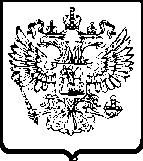 УПРАВЛЕНИЕ ПО РЕСПУБЛИКЕ САХА (ЯКУТИЯ)Р Е Ш Е Н И Епо делам № 014/06/59-839/2020, 014/06/59-840/2020о нарушении законодательства о контрактной системе в сфере закупокг. Якутск                                                                                                14 апреля 2020 годаКомиссия Управления Федеральной антимонопольной службы по Республике Саха (Якутия) по контролю закупок (далее – Комиссия Якутского УФАС России), в составе:<…>– заместителя руководителя Якутского УФАС России, начальника отдела естественных монополий и рекламы Якутского УФАС России, председателя Комиссии;<…>– старшего государственного инспектора отдела контроля закупок Якутского УФАС России, члена Комиссии;<…>–  старшего государственного инспектора отдела контроля закупок Якутского УФАС России, члена Комиссии,путем проведения видео-конференц-связи с помощью программы «VideoMost»при участии:от заказчика государственного бюджетного учреждения Республики Саха (Якутия) «Верхнеколымская центральная районная больница» (далее – ГБУ РС(Я) «Верхнеколымская ЦРБ, заказчик): <…> (представитель по доверенности);от уполномоченного учреждения Государственного казенного учреждения Республики Саха (Якутия) «Центр закупок Республики Саха (Якутия)» (далее также – ГКУ РС(Я) «Центр закупок РС(Я)», уполномоченное учреждение): <…> (представитель по доверенности),при отсутствии:заявителя общества с ограниченной ответственностью «Ника» (далее – ООО «Ника», заявитель): не явились, ходатайствовали о рассмотрении жалоб без участия представителя заявителя;рассмотрев жалобы ООО «Ника» на действия заказчика ГБУ РС(Я) «Верхнеколымская ЦРБ» при проведении электронных аукционов на оказание услуги по бесплатному льготному лекарственному обеспечению отдельных категорий граждан (извещение № 0816500000620003331), на оказание услуги по бесплатному льготному лекарственному обеспечению отдельных категорий граждан (извещение № 0816500000620003487), проведя в соответствии с пунктом 1 части 15 статьи 99 Федерального закона от 05.04.2013 № 44-ФЗ «О контрактной системе в сфере закупок товаров, работ, услуг для обеспечения государственных и муниципальных нужд» (далее - Закон о контрактной системе, Закон № 44-ФЗ) внеплановую проверку осуществления закупки, действуя в соответствии с Административным регламентом, утвержденным приказом ФАС России № 727/14 от 19.11.2014 г.у с т а н о в и л а:В Управление Федеральной антимонопольной службы по Республике Саха (Якутия) поступили жалобы ООО «Ника».Из текстов жалобы ООО «Ника» следует, что заказчиком установлены излишние требования в части предоставления лицензии  на наркотические вещества и психотропные препараты.Просят признать жалобу обоснованной.В ходе рассмотрения дел представители уполномоченного учреждения и заказчика пояснили, что с доводом жалоб не согласны.Просят признать жалобы необоснованными.Комиссия, заслушав лиц, участвующих в делах, изучив имеющиеся в делах документы, считает жалобы ООО «Ника» необоснованными по следующим основаниям.В соответствии с частью 2 статьи 33 Федерального закона от 05.04.2013 №44- ФЗ «О контрактной системе в сфере закупок товаров, работ, услуг для обеспечения государственных и муниципальных нужд» (далее – Закон о контрактной системе) документация о закупке в соответствии с требованиями, указанными в части 1 указанной статьи, должна содержать показатели, позволяющие определить соответствие закупаемых товара, работы, услуги установленным заказчиком требованиям. Из смысла статьи 33 Закона о контрактной системе следует, что заказчик вправе самостоятельно определять предмет закупки и его характеристики в соответствии с потребностью в том или ином товаре. Потребности заказчика являются определяющим фактором при установлении им соответствующих требований. ФЗ №44-ФЗ не предусмотрено ограничений по включению в документацию требований к товару, работе, услуге, являющихся значимыми для заказчика, а также обоснование потребности заказчика при установлении требований к поставляемому товару, оказываемой услуге, выполняемой работе. С тем, что потребности заказчика являются определяющим фактором подтверждены также определениями Верховного Суда РФ от 06.02.2018 №310-КГ17-18384 по делу №А64-4275/2016 и от 26.02.2018 №309-КГ17-23176 по делу №А07-2834/2017. Согласно пункту 18 описания объекта закупки исполнитель должен изготавливать лекарственные формы в том числе асептических лекарственных препаратов по заявке заказчика. Следовательно, требование к участнику закупки о наличии лицензии на осуществление фармацевтической деятельности, включающую в себя вид работ «Изготовление лекарственных препаратов для медицинского применения» является правомерным. В соответствии с пунктом 1 описания объекта закупки исполнитель должен создать резерв качественных лекарственных средств, в пределах утвержденного Перечня лекарственных средств, отпускаемых по рецептам врача (фельдшера) при оказании дополнительной бесплатной медицинской помощи отдельным категориям граждан, имеющим право на получение государственной социальной помощи (согласно приказу МЗ и СР от 18.09.2006 г. №665), с целью обеспечения прогнозной заявки Заказчика, сформированной ежемесячно на основании потребности. Из пояснений заказчика следует, что заказчик определил примерный перечень лекарственных препаратов, необходимых для бесплатного льготного лекарственного обеспечения отдельных категорий граждан, который он будет утверждать по аналогии с перечнем, указанным в приказе. В данный перечень входят, в том числе препараты, относящиеся в соответствии со списком № 2, утвержденным постановлением Правительства РФ от 30.06.1998 № 681 «Об утверждении перечня наркотических средств, психотропных веществ и их прекурсоров, подлежащих контролю в Российской Федерации», к наркотическим средствам и психотропным веществам, оборот которых в Российской Федерации ограничен и в отношении которых устанавливаются меры контроля в соответствии с законодательством Российской Федерации и международными договорами Российской Федерации. Так, например, в указанный перечень входит препарат Бупренорфин. Следовательно, для обеспечения заказчиком отдельных категорий граждан лекарственными препаратами исполнитель обязан иметь действующую лицензию на осуществление деятельности по обороту наркотических средств, психотропных веществ и их прекурсоров, культивированию наркосодержащих растений, включающую в себя следующие работы (услуги): 1. Хранение наркотических и психотропных веществ, внесенных в список 2 перечня наркотических средств, психотропных веществ и их прекурсов, подлежащих контролю в РФ; 2. Отпуск наркотических и психотропных веществ, внесенных в список 2 перечня наркотических средств, психотропных веществ и их прекурсов, подлежащих контролю в РФ; 3. Реализация наркотических и психотропных веществ, внесенных в список 2 перечня наркотических средств, психотропных веществ и их прекурсов, подлежащих контролю в РФ. Таким образом, требования к участникам, установленные заказчиком в соответствии с пунктом 1 части 1 статьи 31 Федерального закона от 05.04.2013 «44-ФЗ «О контрактной системе в сфере закупок товаров, работ, услуг для обеспечения государственных и муниципальных нужд» являются правомерными. Жалобы ООО «Ника» признаны необоснованными.На основании вышеизложенного, руководствуясь пунктом 1 части 15 статьи 99, статьи 106 Федерального закона от 05.04.2013 № 44-ФЗ «О контрактной системе в сфере закупок товаров, работ, услуг для обеспечения государственных и муниципальных нужд», Комиссия Управления Федеральной антимонопольной службы по Республике Саха (Якутия),р е ш и л а:Признать жалобу ООО «Ника» на действия заказчика ГБУ РС(Я) «Верхнеколымская ЦРБ» при проведении электронного аукциона на оказание услуги по бесплатному льготному лекарственному обеспечению отдельных категорий граждан (извещение № 0816500000620003331) необоснованной. Признать жалобу ООО «Ника» на действия заказчика ГБУ РС(Я) «Верхнеколымская ЦРБ» при проведении электронного аукциона на оказание услуги по бесплатному льготному лекарственному обеспечению отдельных категорий граждан (извещение № 0816500000620003487)».Настоящее решение может быть обжаловано в судебном порядке в течение трех месяцев со дня вынесенияЗаместитель председателя комиссии                                             	             <…> Члены комиссии: 							              <…><…>                                                                                                                          